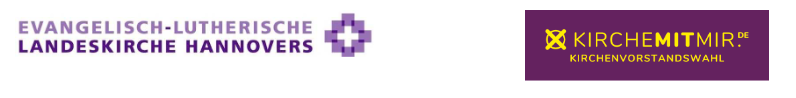 V e r h a n d l u n g s n i e d e r s c h r i f t (Wahl ohne Urnenwahl)über die Auszählung der Wahl der Kirchenvorsteherinnen und Kirchenvorsteher – Kapellenvorsteherinnen und Kapellenvorsteher 1) im Wahlbezirk _________________________________________ der Ev.-luth. Kirchen-/ Gesamtkirchen-/ Kapellengemeinde 1) ________________________________________________________ am 10. März 2024 in _____________________________________________ um ______ UhrDie Wahl wurde vom Wahlvorstand geleitet. Dem Wahlvorstand gehörten an:1.	_____________________________________	2.	_____________________________________	(Vorsitzende/r)		(Stellv. Vorsitzende/r)3.	_____________________________________	4.	_____________________________________	(Schriftführer/in)		(Stellv. Schriftführer/in)5	_____________________________________	6.	_____________________________________	(Mitglied) 1)		(Mitglied) 1)7	_____________________________________	8.	_____________________________________	(Mitglied) 1)		(Mitglied) 1)Vor dem Beginn der Auszählung der Stimmen wurde festgestellt, dass die Wahlurne leer war. Sie wurde bis zum Schluss der Wahlhandlung nicht mehr geöffnet.Die Vorsitzende – Der Vorsitzende 1) des Wahlvorstandes eröffnete die Auszählung.Die bis zum vom Kirchenvorstand festgesetzten Auszählzeitpunkt eingegangenen Wahlbriefe wurden durch den Wahlvorstand geöffnet, die Wahlberechtigung anhand des Wählerverzeichnisses geprüft, die Wahlbeteiligung im Wählerverzeichnis vermerkt, die Stimmzettelumschläge von den Wahlbriefen abgesondert und ungeöffnet in die Wahlurne gelegt.Danach wurden alle Stimmzettelumschläge der Wahlurne entnommen. Die Stimmzettelumschläge wurden geöffnet und die darin enthaltenen Stimmzettel ungelesen gemischt. Durch Zählung wurde festgestellt, dass sich ______ Stimmzettel in der Wahlurne befunden hatten. Im Wählerverzeichnis sind unter Briefwahl _____ Stimmabgabevermerke erfasst.Die Zahl stimmte mit der Zahl der Stimmzettel - nicht 1) - überein 2).Hierauf wurden die Stimmzettel auf ihre Gültigkeit geprüft. Es wurden ______ Stimmzettel vom Wahlvorstand für ungültig erklärt.Sodann wurden die auf die einzelnen Personen des Wahlaufsatzes entfallenden gültigen Stimmen auf den gültigen Stimmzetteln gezählt und in die Vorlage „Ermittlung des Wahlergebnisses“ eingetragen. Anschließend wurde das Ergebnis aus der Onlinewahl in die Vorlage „Ermittlung des Wahlergebnisses“ übertragen und die auf die einzelnen Personen entfallenden Stimmen addiert.Danach haben erhalten:1. ____________________________________________________________ 	___________    (Name, Vorname)	(Stimmen)2. ____________________________________________________________ 	___________    (Name, Vorname)	(Stimmen)3. ____________________________________________________________ 	___________    (Name, Vorname)	(Stimmen)4. ____________________________________________________________ 	___________    (Name, Vorname)	(Stimmen)5. ____________________________________________________________ 	___________    (Name, Vorname)	(Stimmen)...........Die ausgesonderten Wahlbriefe und die für ungültig erklärten Stimmzettel wurden mit laufenden Nummern versehen und neben den gültigen Stimmzetteln der Niederschrift als Anlagen beigefügt.Die Verhandlung wurde am ____________________ um ______ Uhr geschlossen.Vorgelesen, genehmigt und unterschrieben von den Mitgliedern des Wahlvorstandes:1. ___________________________________	2.	___________________________________	(Vorsitzende/r)		(Stellvertreter/in)3.	___________________________________	4.	___________________________________	(Schriftführer/in)		(Stellvertreter/in)5. ___________________________________	6.	___________________________________	(Mitglied) 1)		(Mitglied) 1)7. ___________________________________	8.	___________________________________	(Mitglied) 1)		(Mitglied) 1)